                                                                                                          ПРОЄКТ № 18 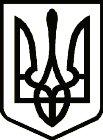 УкраїнаНОВГОРОД – СІВЕРСЬКА МІСЬКА РАДАЧЕРНІГІВСЬКОЇ ОБЛАСТІ(двадцять четверта сесія VIIІ скликання)        квітня 2023 року                                                                                   №Про надання дозволу на списання будівлі комунальної власності	Розглянувши клопотання відділу освіти, молоді та спорту  Новгород-Сіверської  міської ради від 27.04.2023  № 392/01-33, відповідно до пунктів 2.2, 2.3 розділу II. Порядок списання майна комунальної власності територіальної громади міста Новгорода-Сіверського шляхом ліквідації «Положення про порядок списання  та відчуження майна комунальної власності Новгород-Сіверської міської територіальної громади», затвердженого рішенням 30-ої позачергової сесії міської ради VII скликання  від 10.07.2018  № 613, із змінами, внесеними рішенням 19-ої позачергової сесії міської ради VIIІ скликання        від 15.12.2022   № 759, керуючись пунктом 30 частини 1 статті 26, пункту 5 статті 60 Закону України «Про місцеве самоврядування в Україні», міська рада ВИРІШИЛА:	1. Надати дозвіл  відділу освіти, молоді та спорту Новгород-Сіверської міської ради  списати з балансу  будівлю (колишня майстерня і кухня дерев’яні) Дігтярівського навчально-виховного комплексу Новгород-Сіверської міської ради Чернігівської області  за адресою: будинок 67,  вулиця Покровська, село Дігтярівка Новгород-Сіверського району Чернігівської області, інвентаризаційний номер – 101310040, балансова вартість 00,00 грн., рік введення в експлуатацію – 1957,  як таку, що непридатна для подальшої експлуатації.	2. Начальнику відділу освіти, молоді та спорту Новгород-Сіверської міської ради забезпечити ліквідацію будівлі (колишня майстерня і кухня дерев’яні) Дігтярівського навчально-виховного комплексу Новгород-Сіверської міської ради Чернігівської області  відповідно до чинного законодавства.	3.  Контроль за виконанням рішення покласти на постійну комісію міської ради з питань планування, бюджету та комунальної власності.Міський  голова 	Л. ТкаченкоПроєкт рішення підготував:Начальник відділу освіти, молодіта спорту                                                                        	Т. КовальчукПОГОДЖЕНО:Заступник міського головиз питань діяльності виконавчих органів міської ради							С. ЙожиковЗаступник міського голови                                                       П. ВерченкоКеруючий справами виконавчогокомітету міської ради                                                                С. ПоливодаНачальник юридичного відділуміської ради                                                                                М. ШахуновНачальник відділуінвестицій та комунального майнаміської ради							  	О. КротСекретар міської ради                                                          Ю. ЛакозаНадіслати:- відділ освіти, молоді та спорту міської ради – 1 прим.